 Harvard University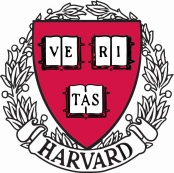 Undergraduate Admissions | 86 Brattle Street | Cambridge, MA 02138 | Phone: (617) 495-1551First Year Admission Requirements and Information:Available Concentrations and Fields of Undergraduate Study (Many fields and concentrations are customizable)African and African American StudiesAnthropologyApplied MathematicsAstrophysicsBiomedical EngineeringChemical and Physical BiologyChemistryChemistry and PhysicsClassicsComputer ScienceEarth and Planetary SciencesEast Asian StudiesEconomicsElectrical EngineeringEngineering SciencesEnglishEnvironmental Science and Public PolicyFolklore and MythologyGermanic Languages and LiteraturesGovernmentHistoryHistory and LiteratureHistory and ScienceHistory of Art and ArchitectureHuman Developmental and Regenerative BiologyHuman Evolutionary BiologyLinguisticsLiteratureMathematicsMechanical EngineeringMolecular and Cellular BiologyMusicNear Eastern Languages and CivilizationsNeurobiologyOrganismic and Evolutionary BiologyPhilosophyPhysicsPsychologyReligion, Comparative StudyRomance Language and LiteraturesSlavic Languages and LiteraturesSocial StudiesSociologySouth Asian StudiesSpecial ConcentrationsStatisticsVisual and Environmental StudiesWomen, Gender, and Sexuality, Studies ofFor more information, visit college.harvard.edu/admissions. Key: * Statistics calculated and provided by Parchment.com based on the 2016-2017 Application Year** Statistics and Statements taken directly from the Harvard University Admissions website_________________________________________________________________________________________________________________________Precautionary Statement:  Though the Grayson High School College and Career Center aims to provide accurate and up to date college admissions information, we understand that the presented numerical figures and guidance statements obtained from college and universities and other unaffiliated resources are subject to change, and are solely a reflection of past admittance.  Therefore, we strongly encourage you to take a proactive approach to your academic future by conducting further personal research in determining your next step.GPA*Average based on 2016-2017 Admissions:25th percentile: 3.8050th percentile: 3.9875th percentile: 4.00*Average based on 2016-2017 Admissions:25th percentile: 3.8050th percentile: 3.9875th percentile: 4.00*Average based on 2016-2017 Admissions:25th percentile: 3.8050th percentile: 3.9875th percentile: 4.00ACT/SAT  RequirementsACT*Average Composite Score Admitted: 32-35*Average English Score Admitted 31-36*Average Math Score Admitted 30-36SAT*Average Critical Reading score Admitted: 700-800*Average Math Score Admitted: 700-800**Normally 2 SAT Subject Tests are requiredSAT*Average Critical Reading score Admitted: 700-800*Average Math Score Admitted: 700-800**Normally 2 SAT Subject Tests are requiredHow your application is considered:**Our admissions process strives to be deliberate, meticulous, and fair. It is also labor intensive. But it permits extraordinary flexibility and the possibility of changing decisions virtually until the day the Admissions Committee mails them. This is especially important since we are always receiving new information about applicants.  Of course, no process is perfect. Inevitably, some students who are not admitted will see great success, and even with a 97 to 98 percent graduation rate, some admitted students might have been better served at another institution. However, we do everything possible to make the best admissions decisions for each student.The admissions committee will also analyze you as an applicant in areas outside numeric value.Growth and Potential Interests and ActivitiesCharacter and PersonalityContribution to the Harvard Community**Our admissions process strives to be deliberate, meticulous, and fair. It is also labor intensive. But it permits extraordinary flexibility and the possibility of changing decisions virtually until the day the Admissions Committee mails them. This is especially important since we are always receiving new information about applicants.  Of course, no process is perfect. Inevitably, some students who are not admitted will see great success, and even with a 97 to 98 percent graduation rate, some admitted students might have been better served at another institution. However, we do everything possible to make the best admissions decisions for each student.The admissions committee will also analyze you as an applicant in areas outside numeric value.Growth and Potential Interests and ActivitiesCharacter and PersonalityContribution to the Harvard Community**Our admissions process strives to be deliberate, meticulous, and fair. It is also labor intensive. But it permits extraordinary flexibility and the possibility of changing decisions virtually until the day the Admissions Committee mails them. This is especially important since we are always receiving new information about applicants.  Of course, no process is perfect. Inevitably, some students who are not admitted will see great success, and even with a 97 to 98 percent graduation rate, some admitted students might have been better served at another institution. However, we do everything possible to make the best admissions decisions for each student.The admissions committee will also analyze you as an applicant in areas outside numeric value.Growth and Potential Interests and ActivitiesCharacter and PersonalityContribution to the Harvard Community#of Applicants**37,307**37,307**37,307# Admitted**2,080**2,080**2,080Acceptance Rate**5.57%	**5.57%	**5.57%	Average Yearly Cost of Attendance (COA)This is a 2016-17 COA table for First-Year Undergraduate and assumes full-time enrollment (at least 12 course credits in a given semester)Figures assume an average room and board and books/supplies cost taken directly from the Harvard University Financial Aid websiteDoes not include other miscellaneous expensesVisit https://college.harvard.edu/financial-aid/how-aid-works/cost-attendance more information